Informatie Jeugdraad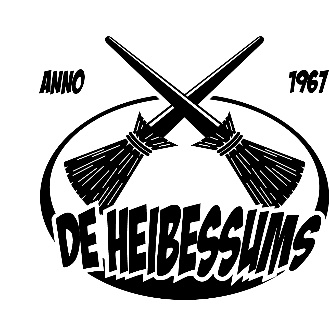 De Heibessums zijn op zoek naar nieuwe jeugdraadsleden…… Maar wat houdt het eigenlijk in om jeugdraadslid te worden en wat wordt er dan allemaal van jou en je ouders verwacht?Je moet op 11-11-2021 de leeftijd van 10 t/m 15 jaar hebben.Je moet aanwezig zijn tijdens Spotlight. Deze activiteit vindt plaats op zondag 7 november 2021. Deze dag worden de jeugdraadsleden verkozen en bekend gemaakt.Je gaat mee naar verschillende activiteiten van andere verenigingen, zoals recepties Kraaienvangers en Akkertoeters.Je gaat mee op het scholenbezoek op vrijdagmiddag met de carnavalJe bent aanwezig tijdens onze kindermiddagen met de carnaval.Je bent  tot en met de intocht aanwezig bij de party-nights tijdens de carnaval.Je gaat mee op onze wagen tijdens de carnavalsoptocht in Heeze.Je bent aanwezig tijdens ons carnavalsontbijt op maandagochtend met carnaval.Je feest mee met de Heibessums en alle kinderen en ouders die aanwezig zijn bij de verschillende activiteiten.Je krijgt als jeugdraadslid een plekje in de kinderkrant van de Heibessums.Je krijgt als jeugdraadslid een poloshirt van de Heibessums, waardoor je herkenbaar bent voor de bezoekers van de Heibessums.Je wordt tijdens alle activiteiten goed begeleid door de Heibessums. Zo zal er een avond georganiseerd worden, waarbij het programma van de carnaval uitgelegd wordt.Jeugdraadslid ben je voor 1 carnavalsseizoen. Daarna wordt samen bekeken of je het leuk vond en of je eventueel nog een jaartje in de jeugdraad wil blijven.Voor je ouders is het niet verplicht om bij alle activiteiten aanwezig te zijn, maar dat vinden we natuurlijk wel gezellig.En dit alles zonder een eigen bijdrage!Ben je enthousiast geworden?Schrijf je dan nu in, door het aanmeldingsformulier in te vullen en in te leveren.Dit formulier is tevens te vinden op www.heibessums.nlAanmelden kan tot 27 oktober.Heb vragen of opmerkingen dan kan je contact opnemen met: Leon Haans 06-20243034 of een mailtje sturen naar jeugdduo@heibessums.nl